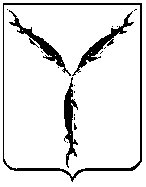 САРАТОВСКАЯ   ГОРОДСКАЯ   ДУМА РЕШЕНИЕ28.03.2019 № 48-355г. СаратовО  внесении  изменений  в   решение   Саратовской   городской   Думы   от  29.04.2008№ 27-281 «О Положении о комитете дорожного хозяйства, благоустройства и транспорта администрации муниципального образования «Город Саратов»В соответствии со статьей 24 Устава муниципального образования «Город Саратов», решением Саратовской городской Думы от 28.02.2019 № 47-341 «О внесении изменений в решение Саратовской городской Думы от 04.08.2016 № 65-655 «О структуре администрации муниципального образования «Город Саратов»Саратовская городская ДумаРЕШИЛА:1. Внести в Приложение к решению Саратовской городской Думы от 29.04.2008 № 27-281 «О Положении о комитете дорожного хозяйства, благоустройства и транспорта администрации муниципального образования «Город Саратов» (с изменениями от 25.12.2008 № 35-394, 25.06.2009 № 41-476, 10.02.2011 № 59-720, 29.09.2011 № 7-78, 26.06.2014 № 37-415, 27.10.2016 № 6-35) следующие изменения: 1.1.    Пункт 2.1 изложить в новой редакции: «2.1. Дорожная деятельность в отношении автомобильных дорог местного значения в границах городского округа и обеспечение безопасности дорожного движения на них, включая создание и обеспечение функционирования парковок (парковочных мест), организация дорожного движения, а также осуществление иных полномочий в области использования автомобильных дорог и осуществления дорожной деятельности в соответствии с законодательством Российской Федерации.».       1.2. Пункт 2.5 изложить в новой редакции: «2.5. Организация благоустройства территории городского округа в соответствии с Правилами благоустройства территории муниципального образования «Город Саратов», а также организация использования, охраны, защиты, воспроизводства городских лесов, лесов особо охраняемых природных территорий, расположенных в границах городского округа.».1.3. Пункт 3.1.5 исключить.1.4. Пункт 3.5 изложить в новой редакции:«3.5. В сфере организации благоустройства территории городского округа в соответствии с Правилами благоустройства территории муниципального образования «Город Саратов», а также организации использования, охраны, защиты, воспроизводства городских лесов, лесов особо охраняемых природных территорий, расположенных в границах городского округа.».2. Настоящее решение вступает в силу со дня его официального опубликования.Председатель Саратовской городской Думы                                                                 В.В. МалетинГлава муниципальногообразования «Город Саратов»                                                                М.А. Исаев